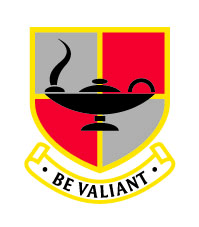 Highfields School Uniform ListStockists: Wrigle PrintWrigleprint HQ: Unit 4 Balderton Business Park, Hawton Lane, Balderton, Newark-on-Trent NG24 3GLwww.wrigleprint.co.uk – PASSWORD HFS24	TEL :- 0303 123 1113Second Hand Uniform:Parents are reminded that they can purchase or sell second hand items which are still in good condition through the Friends and Family of Highfields (FFH).  The sale of these items takes place in school through the FFH Uniform Shop which is situated in the outside portacabin.  Please ensure all articles are washed and named.  50% (or more) of all sale proceeds will be donated to the FFH funds.Colouring of hair:Parents are kindly reminded that the colouring of hair either permanent or non-permanent is not permitted.Jewellery:The wearing of jewellery is not permitted, including earrings (unless on religious grounds; however, these must be removed for games activities and swimming.)  A sensible wrist watch may be worn.WE KINDLY REQUEST THAT ALL ITEMS OF UNIFORM ARE CLEARLY MARKED WITH YOUR CHILD’S NAME SO THEY MAY BE RETURNED IF LOST OR MISPLACED.February 2024UNIFORMPRE-PREPPRE-PREPPRE-PREPPREPPREPPREPPREPSTOCKISTNavs123456INDOORBlazerWrigle Print√√√√√√√School tieWrigle Print√√√√√√√Grey tailored trousers - winter    √√√√√√√Grey tailored shorts - summer√√√√√√√Grey shirt√√√√√√√Grey knee socks√√Grey jumperWrigle Print√√√√√√√Grey skirt (F5 and F6 only)√√Grey Girls Shorts (Form 3-6 only)M&S√√√√Grey Girls Trousers (Form 3-6 only)M&S√√√√Grey pinafore - winter (Rec – year 4)√√√√√White shirtWrigle Print√√√√√√√Grey cardiganWrigle Print√√√√√√√Red/grey tights (winter) or white socks (summer)√√√√√√√Summer dress Wrigle Print√√√√√√√OUTDOORHighfields raincoatWrigle Print√√√√√√√Grey duffle coat - optionalWrigle Print√√√√√√√Highfields scarfWrigle Print√√√√√√√Highfields woollen hatWrigle Print√√√√√√√Highfields sun hatWrigle Print√√√√√√√SPORTS KITNavy or red shorts (Pre-Prep only)Wrigle Print√√√House polo shirt (Pre-Prep only)Wrigle Print√√√Highfields red quarter zip (all years)Wrigle Print√√√√√√√Highfields black joggers (all years)Wrigle Print√√√√√√√Highfields long sleeved top (Prep only)Wrigle Print√√√√Highfields black shorts (Prep only)Wrigle Print√√√√Highfields skort (Prep only)Wrigle Print√√√√Highfields polo shirt (Prep only)Wrigle Print√√√√Black socks (Prep only)Wrigle Print√√√√White ankle socks (all years)Wrigle Print√√√√√√√Highfields cricket top (Prep only)Wrigle Print√√√√White cricket trousers (Prep only)√√√√Black swimming trunks - boys (all years)Wrigle Print√√√√√√√Black swimming costume - girls (all years)Wrigle Print√√√√√√√School swimming cap (all years)Wrigle Print√√√√√√√Shin pads (Prep only)√√√√Gum shield (Prep only)√√√√Base layer - red / black / white (Prep only)√√√√FOOTWEARBlack shoes (NOT patent leather)√√√√√√√Outdoor trainers (playtime shoes)√√√√√√√Indoor trainers√√√√Football boots (hockey, rugby, football)√√√√Black plimsolls√√√Wellington boots (Forest Schools )√√√BAGSRed reading folder – (Pre-Prep)Wrigle Print√√√Drawstring PE bag – (Pre-Prep)Wrigle Print√√√Book bag – (Pre-Prep)Wrigle Print√√√Games bag – (Prep)Wrigle Print√√√√Boot bag – (Prep)Wrigle Print√√√√Swimming bag – (all years)Wrigle Print√√√√√√√GENERAL ITEMSArt overall / old shirt√√√√√√√Black joggers – playtime (optional)√√√√√√√Hair accessories:  plain red, grey or black√√√√√√√